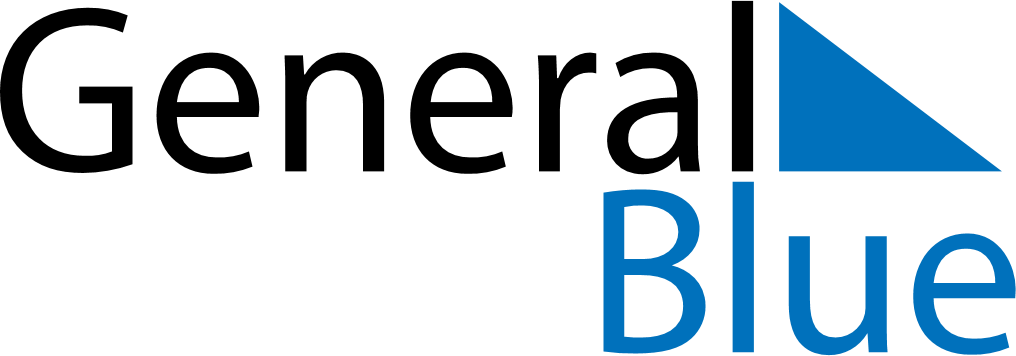 Quarter 2 of 2018 VietnamQuarter 2 of 2018 VietnamQuarter 2 of 2018 VietnamQuarter 2 of 2018 VietnamQuarter 2 of 2018 VietnamQuarter 2 of 2018 VietnamQuarter 2 of 2018 VietnamApril 2018April 2018April 2018April 2018April 2018April 2018April 2018April 2018April 2018SUNMONMONTUEWEDTHUFRISAT12234567899101112131415161617181920212223232425262728293030May 2018May 2018May 2018May 2018May 2018May 2018May 2018May 2018May 2018SUNMONMONTUEWEDTHUFRISAT123456778910111213141415161718192021212223242526272828293031June 2018June 2018June 2018June 2018June 2018June 2018June 2018June 2018June 2018SUNMONMONTUEWEDTHUFRISAT1234456789101111121314151617181819202122232425252627282930Apr 21: Vietnam Book DayJun 28: Vietnamese Family DayApr 25: Hung Kings CommemorationsApr 30: Day of liberating the South for national reunificationMay 1: Labour DayMay 7: Dien Bien Phu Victory DayMay 19: President Ho Chi Minh’s BirthdayMay 29: Buddha’s BirthdayJun 1: International Children’s DayJun 18: Mid-year Festival